Questionnaire 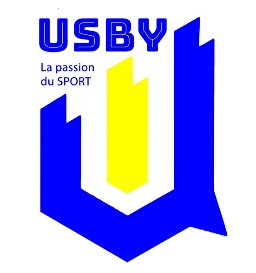 L’USBY est le club omnisport de BURES SUR YVETTE : Souhaitant répondre au mieux à vos attentes, nous vous proposons ce questionnaire Nous vous remercions par avance pour vos réponses et vos commentaires qui nous permettront de parfaire nos prestations.Question 1Savez-vous que L’USBY propose plus de 16 disciplines ?OUI NONQuestion 2Participez-vous (ou un des membres de votre famille) à une ou plusieurs activités proposées par l’USBY OUI NON      dans ce cas   passez directement à la question 7Si OUI Question 3Est-ce une pratique ?LOISIR     COMPETITIONQuestion  4Quelles sont vos motivations ?  plusieurs réponses possibles.Pour la santéPour la perte de poidsPour le plaisirPour se détendre/dépenserPour se musclerQuestion  5Etes-vous satisfait des horaires des cours ?Très satisfaitSatisfaitMoyennement satisfaitPas satisfaitNe participe pasQuestion 6Etes-vous satisfait   des cours et de la qualité des intervenants ?Très satisfaitSatisfaitMoyennement satisfaitPas satisfaitNe participe pasQuestion 7Avez-vous des suggestions :OUI NON Si oui merci de détailler Question 8Avez-vous des critiques :OUI NON Si oui merci de détailler Question 9Souhaitez-vous participer à des événements intersection ? OUI NONSouhaitez-vous faire partie de l’équipe USBY pour les 12 heures de Bures en 2023 ? OUI NONQuestion 10Seriez-vous prêts à faire du bénévolat au sein de l’USBY en ? Servant, au sein de votre section, de correspondant pour la communication (news, photos, résultats)  Aidant à l’organisation d’évènements et d’animations  Aidant aux tâches administrativesContribuant par du mécénat d’entreprises  Proposant une autre action (préciser) :Si vous répondez positivement aux questions 9 ou 10 n’oubliez pas d’indiquer vos coordonnées ci-dessous Pour participer au tirage au sort, merci d’indiquer vos coordonnéesNom : ___________________________________________________________Adresse : _________________________________________________________                _________________________________________________________Mail : ____________________________________________________________Tel : _____________________________________________________________  En cochant cette case vous refusez de recevoir des infos sur le sport à Bures. 